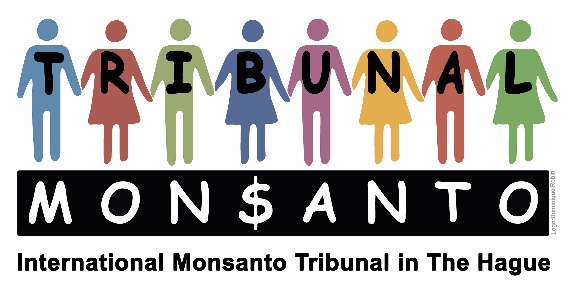 Stitching/Foundation Monsanto Tribunal(ANBI)	Marnixkade 111 HNL-1015 ZL AmsterdamTel: ++31-6 28 45 17 62www.monsanto-tribunal.orgstichting@monsanto-tribunal.org		Triodos Bank: NL48 TRIO 0390 9546 67Begroting 2020InkomstenGiften Crowdfunding						  10.000.-Giften sponsors, stichtingen en organisaties			    5.000.-				----------	Totaal·								  15.000, -KostenInformatie en coördinatie en Nieuwsbrieven				  5.000.-Steun processen 		   					  2.500.-Diverse reizen								  2.500.-Boekhoudingskosten							  1.500Lopende Kosten							  3.500.-Totaal·									15.000, -Amsterdam, 10 januari 2020René LehnherrPenningmeester